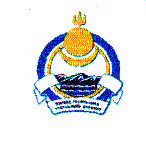 Совет депутатов муниципального образования сельское поселение «Иволгинское»Иволгинского района Республики Бурятия671050, Республика Бурятия, Иволгинский район, с. Иволгинск ул.Ленина, 23Тел. 8(30140) 41-0-67 факс 8(30140) 41-0-65РЕШЕНИЕ от «30» марта 2021 г.    	            №74с.Иволгинск.Об отмене решения Совета Депутатов МО СП «Иволгинское»:  -№ 189 от « 31 » мая 2018 г. «Об установлении и введениив действие земельного налога на территории МО СП «Иволгинское»., -№69 от «18»декабря 2020г.Об установлении и ведении в действие на территории муниципального образования сельского поселения «Иволгинское» земельного налога на налоговые периоды, начиная с 2019 года.         В соответствии с Федеральным законом от 06.10.2003 № 131-ФЗ «Об общих принципах организации местного самоуправления в Российской Федерации»,  Налоговым Кодексом  (№ 334-ФЗ в ред. от 03.08.2018 г.)  Законом Республики Бурятия от 26.11.2002г. № 145-III «О некоторых вопросах налогового регулирования в Республике Бурятия, отнесенных законодательством Российской Федерации о налогах и сборах к ведению субъектов Российской Федерации (в ред. от 20 декабря 2017 г. № 2810-V), руководствуясь Уставом муниципального образования сельское поселение «Иволгинское» Иволгинского района Республики Бурятия,  Совет депутатов муниципального образования сельского поселения:		РЕШИЛ:Отменить и считать утратившим силу решение Совета депутатов МО СП«Иволгинское»  № 189 от « 31 » мая 2018 г. «Об установлении и ведении в действие земельного налога на территории муниципального образования сельского поселения «Иволгинское» Отменить и считать утратившем силу решение Совета депутатов МО СП «Иволгинское» №69 ОТ «18» декабря 2020г. «Об установлении и ведение в действие на территории муниципального образования сельского поселения «Иволгинское» земельного налога на налоговый периоды, начиная с 2019 года»2. Настоящее решение вступает в силу со дня обнародования на стендах учреждений и организаций сельского поселения и размещения на официальном сайте МО СП «Иволгинское».                                         Глава муниципального образованиясельское поселение «Иволгинское»                          		        А.Ц. Мункуев